Anexa nr.1 la ordinul MSMPS nr.1346 din 26.11.2018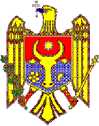 MINISTERUL SĂNĂTĂŢII, MUNCII ŞI PROTECŢIEI SOCIALE AL REPUBLICII MOLDOVAAGENŢIA NAŢIONALĂ PENTRU SĂNĂTATE PUBLICĂMD 2028, mun. Chişinău, str. Gh. Asachi 67A, Tel. +373 22 574 501;Fax. +373 22 729 725,http://www.ansp.md: IDNO:1018601000021LISTA DE VERIFICARE
Nr. 1.1/ANSPprivind condițiile de igienă pentru instituțiile medico-sanitare.I Numele, prenumele şi funcţiile inspectorilor care efectuează controlul:__________________________________________________________________________________________________________________________________________________________________________II. Persoana şi obiectul supuse controlului:Denumirea persoanei	 ___________________________________________________________Sediul juridic, cod fiscal ___________________________________________________________________________________________________________________________________________________________________________________________________________________Numele, prenumele conducătorului persoanei supuse controlului/reprezentantului acesteia__________________________________________________________________________________Unitatea structurală/funcţională supusă controlului (denumirea) Sediul unităţii structurale/funcţionale ____________________________________________________________________________________________________________________________________________________________Sediul unității structurale/funcționale:_____________________________________________________________________________________________________________________________Alte date caracteristice ale unităţii (după caz)__________________________________________III. Informaţii despre persoana supusă controlului necesare pentru evaluarea riscului1:1. În cazul în care tabelul corespunde cu tabelul din alte liste de verificare, utilizate în cadrul aceluiașicontrol, tabelul se completează doar în una dintre listele de verificare utilizate în timpul controlului.2. Se completează doar criteriile de risc aplicabile domeniului și persoanei supuse controlului.  IV. Lista de întrebări*.Fiecărei întrebări din lista de verificare i se atribuie un punctaj de la 1 la 20, astfel încît 1 reflectă cea mai mică importanţă pentru risc, iar 20 - cea mai mare importanţă pentru risc. Punctajul trebuie să reflecte combinaţia posibilei daune a riscului (cu cît riscul este mai periculos, cu atît este mai mare punctajul care se acordă pentru întrebare) şi cerinţa legală verificată prin întrebare (dacă respectarea cerinţei contribuie la eliminarea completă a riscului pe care îl vizează, punctajul este mai mare, iar dacă respectarea cerinţei contribuie mai puţin la eliminarea riscului, punctajul acordat este mai mic). Se acordă punctaj maxim pentru întrebările care indică asupra unei cerinţe legale, a cărei încălcare poate produce un risc pentru viaţa persoanei sau poate produce o vătămare gravă a integrităţii corporale a persoanei.**.Punctajul general se utilizează la evaluarea nivelului global de conformitate al persoanelor supuse controlului şi la întocmirea clasamentului acestora.V. Punctajul pentru evaluarea riscului:VI. Ghid privind sistemul de apreciere a întrebărilor:VII. Lista actelor normative relevante:Întocmită la data de    ___/____________/ anul 20__Semnătura inspectorilor prezenţi la realizarea controlului:_______________________		_________________		________________________(Nume, prenume)				(Semnătura)		(Data aducerii la cunoştinţă)_______________________		_________________		________________________(Nume, prenume)				(Semnătura)		(Data aducerii la cunoştinţă)INFORMAŢIIDisponibile înainte de efectuarea controluluiVerificate(se verifică în timpul controlului)Trebuie corectate (se corectează în timpul controlului sau ulterior)Domeniul activităţii economiceNumărul de angajaţi la întreprindere/instituţieIstoricul conformităţii sau neconformităţii cu prevederile legislaţiei, dar si cu prescripţiile AgenţieiData ultimului controlPerioada de activitate a întreprinderii/instituţieiÎntrebareaReferinţalegală Conformitatea Conformitatea ConformitateaComentariiPunctaj* (doar în cazul unui răspuns negativ)ÎntrebareaReferinţalegalăDaNuN/cComentariiPunctaj* (doar în cazul unui răspuns negativ)Compartimentul generalCompartimentul generalCompartimentul generalCompartimentul generalCompartimentul generalCompartimentul generalCompartimentul generalCompartimentul general.Este prezentă autorizaţia sanitară de funcţionare pentru fiecare adresă de desfăşurare a activităţii medicale, eliberată de ANSP în conformitate cu art. 21 din Legea nr. 10-XVI din 3 februarie 2009 privind supravegherea de Stat a Sănătăţii Publice? HG nr. 633 din 23.07.2010, p.220 puncteTeritoriul instituției medicale este îngrădit, amenajat, iluminat şi menţinut în stare salubră?HG nr.663 din 23.07.10,p. 15    7 puncteSe respectă regimul sanitaro-igienic şi antiepidemic și principiul “curat”, „murdar”?HG nr.663 din 23.07.10,p. 3016 puncteSe respectă suprafaţa recomandată pentru saloanele cu 2 și mai multe paturi?(anexa1)HG nr.663 din 23.07.10,p. 3412 puncteSe respectă suprafețele recomandate a încăperilor în secțiile cu saloane?(anexa2)HG nr.663 din 23.07.10,p. 3412 puncteSe respectă componența și suprafețele minime ale încăperilor prestatorilor de asistență medicală primară?(anexa3)HG nr.663 din 23.07.10,p. 3412 puncteSe respectă componența și suprafețele recomandate ale încăperilor specializate?(anexa4)HG nr.663 din 23.07.10,p. 3412 puncteSe interzice amplasarea în subsoluri şi demisoluri a secţiilor curative cu saloane, a sălilor de operaţii, de naşteri, de proceduri, a cabinetelor de fizioproceduri, roentgen, ale medicilor, depozitele de chimicale, substanţe uşor inflamabile, toxice şi de combustibile?HG nr.663 din 23.07.10,p. 4120 puncteCorespunde cerințelor regulamentelor sanitare nivelul vibraţiei, al ultrainfrasunetului, al presiunii sonore, al iradierilor electromagnetice, laser, infraroşii, ultraviolet, al cîmpului electrostatic?HG nr. 633 din 23.07.10, p.4315 puncteSunt separate intrările în secţia de radiodiagnostic pentru vizitatori și bolnavi?HG nr. 633 din 23.07.10,p.4615 puncteSunt prevăzute la prestatorii cu 400 şi mai multe paturi două secţii de diagnostic funcţional: una pentru primirea bolnavilor din staţionar, alta pentru primirea vizitatorilor din policlinică?HG nr. 633 din 23.07.10,p.6012 puncteSunt utilizate Produsele biocide, inclusiv cele cu risc redus, înregistrate de stat și incluse în registrul național al produselor biodistructive, conform prevederilor?HG Nr. 344 din10.06.2020,p.10,12,38,11020 puncteSunt prevăzute în instituția medicală WC-uri separate pentru bolnavi şi personal conform cerinţelor?HG nr. 663 din 23.07.10,p.111-11210 puncteSe respectă cerințele sanitaro-igienice a secţiilor de sterilizare?HG nr.663 din 23.07.10,p. 10710 punctePermite utilajul din cadrul instituției medico-sanitare accesul pentru dereticare?HG nr.663 din 23.07.10,p. 10510 punctePermite mobilierul din cadrul instituției medico-sanitare accesul pentru dereticare?HG nr.663 din 23.07.10,p. 10510 puncteEste fabricat mobilierul medical din materiale rezistente la acţiunea substanţelor dezinfectante, detergenţi?HG nr.663 din 23.07.10,p. 12810 puncteMaterialele folosite pentru finisarea interioară sunt în conformitate cu destinaţia funcţională şi omologate pentru utilizare în RM?HG nr.663 din 23.07.10,p. 12010 puncteSuprafaţa pereţilor, dușumelei, tavanelor este netedă, uşor accesibilă pentru dereticarea umedă şi rezistentă la prelucrarea cu dezinfectante?HG nr.663 din 23.07.10,p. 12110 puncteÎn încăperile cu regim de lucru umed, care se supun dezinfecţiei umede curente,pereții,tavanul, dușumeaua sunt finisate cu materiale hidrorezistente?HG nr.663 din 23.07.10,p. 12412 puncteEste asigurată instituția medicală cu apeduct, canalizare, apă caldă centralizată?HG nr.663 din 23.07.10,p. 12918 puncteInstituția medicală foloseşte surse proprii de apă potabilă şi sursa este autorizată de CSP?HG nr. 663 din 23.07.10,p.132-13320 puncteSe respectă cerințele de dezinfecție și  epurare biologică la stațiile locale a apelor reziduale din cadrul instituției medico-sanitare?HG nr. 663 din 23.07.10,p.134,13512 puncteSe supun dezinfecţiei apele reziduale ale secţiilor de boli infecţioase şi tuberculoză, înainte de a fi evacuate în sistemul comunitar de canalizare,?HG nr. 663 din 23.07.10,p.13613 puncteSunt instalate în saloanele şi încăperile instituției medico-sanitare lavoare cu apă rece şi caldă, dotate cu malaxor şi echipate cu dozatoare de săpun lichid, soluţii antiseptice, şerveţele de unică folosinţă sau uscător electric?HG nr. 663 din 23.07.10,p.142, 144, 14518 puncteCorespund condiţiile optime ale microclimatului asigurat de sistemul de încălzire, ventilare şi condiţionare a aerului?HG nr. 663 din 23.07.10,p.14817 puncteSunt dotate clădirile instituției medicale cu sisteme de ventilare, refulare-aspiraţie mecanică şi ventilaţie de refulare naturală?HG nr. 663 din 23.07.10,p.15615 puncteExploatarea sistemelor de ventilare exclud direcţia de deplasare a maselor de aer din zonele “murdare” ale încăperii spre cele “curate”?HG nr. 663 din 23.07.10,p.15910 puncteCaptarea aerului din atmosferă pentru sistemul de ventilare şi de condiţionare se efectuează din zona verde la o înălţime nu mai mică de 2 m de la suprafaţa solului?HG nr. 663 din 23.07.10,p.16110 puncteEste prezentă ventilaţia naturală, pe lîngă sistemul de ventilare mecanică în încăperile instituţiei medicale, cu excepţia sălilor de operaţii?HG nr. 663 din 23.07.10,p.16010 puncteSunt amenajate în încăperile unde în aer se elimină substanţe nocive sisteme locale de aspiraţie sau nişe de ventilare?HG nr. 663 din 23.07.10,p.16310 puncteCorespunde cerințelor umiditatea și viteza de mişcare a aerului?HG nr. 663 din 23.07.10,p.16812 puncteSe efectuează dezinfecţia sistemului de ventilare, conform cerințelor Regulamentului sanitar?HG nr. 663 din 23.07.10,p.17010 puncteSe efectuează cel puţin o dată pe lună controlul pragului de purificare al filtrelor şi eficacitatea dispozitivelor de dezinfecţie a aerului?HG nr. 663 din 23.07.10,p.17110 puncteSe respectă schimbarea filtrelor sistemelor de ventilare după recomandările producătorului și pe măsura impurităţii lor?HG nr. 663 din 23.07.10,p.17210 puncteSe efectuează examinarea profilactică şi reparaţia sistemelor de ventilare şi condiţionare a aerului, a conductelor de aer conform graficului aprobat?HG nr. 663 din 23.07.10,p.19315 puncteSe organizează controlul parametrilor microclimatului şi eficacitatea funcţionării sistemelor de ventilaţie conform cerinţelor regulamentului? HG nr. 663 din 23.07.10,p.19417 puncte Este prezent un program bine stabilit pentru tratarea încăperilor cu radiaţii ultraviolete?HG nr. 663 din 23.07.10,p.19510 puncte Este prezent un program argumentat din punct de vedere epidemiologic pentru autocontrolul indicilor microbiologici ai aerului şi de pe obiecte?HG nr. 663 din 23.07.10,p.19510 puncteExistă iluminat mixt?HG nr. 663 din 23.07.10,p.19612 puncteCorespunde nivelul de iluminare naturală şi artificială normelor şi regulilor sanitare în vigoare?HG nr. 663 din 23.07.10,p.19812 puncteSunt amenajate ferestrele cu instalaţii de protecţie solară şi plasă pentru insecte?HG nr. 663 din 23.07.10,p.20112 puncteSunt dotate cu dispersatoare închise lămpile de iluminare artificială?HG nr. 663 din 23.07.10,p.20310 puncteSunt instalate lămpi mobile în cabinetele medicale pentru examinarea pacienţilor?HG nr. 663 din 23.07.10,p.2067 puncteExistă un sistem-rezervă de iluminare artificială în instituțiile spitalicești? HG nr. 663 din 23.07.10,p.20710 puncteEste dotată instituția medicală cu utilaj, mobilier şi inventar funcţionabil conform destinaţiei?HG nr. 663 din 23.07.10,p.208, 2099 puncteSunt aranjate paturile în saloane în rînduri paralel pereţilor cu ferestre?HG nr. 663 din 23.07.10,p.2105 puncteSe respectă distanţa de la paturi pînă la pereţii cu ferestre?HG nr. 663 din 23.07.10,p.211-2138 puncteCorespund regulilor de exploatare metodele de aplicare a lămpilor ultraviolete şi securitate a instalaţiilor conform cerinţelor igienice şi instrucţiunilor în vigoare?HG nr. 663 din 23.07.10,p.21613 puncteSe asigură parametrii microclimatului, componenţa chimică şi bacteriologică a aerului în încăperile pentru personal cu respectarea cerinţelor sanitare în vigoare?HG nr. 663 din 23.07.10,p.2179 puncteCorespund cerinţelor recomandate şi sarcinii de proiectare componenţa şi suprafeţele încăperilor Staţiei AMU ale încăperilor specializate?HG nr. 663 din 23 iulie 2010 cap. IX anexa nr.1- 415 puncteSunt instalate în sălile de proceduri, de inhalaţii cu aerosol, de pansament şi sterilizare nişe de evacuare a aerului, în cazul efectuării manipulaţiilor cu utilizarea medicamentelor cu activitate înaltă, şi lavoar racordat la reţelele de canalizare?HG nr. 663 din 23.07.10,p.22115 puncteSunt amenajate încăperile auxiliare pentru personalul instituției medicale cu respectarea cerinţelor în vigoare?HG nr. 663 din 23.07.10,p.222 al. a-e,p.22412 puncteEste asigurat personalul medical din instituția medicală cu seturi de haine de protecţie: costume, halate, bonete sau basmale în cantitatea care asigură schimbul în caz de necesitate, şi încălţăminte de schimb (ciupici)?HG nr. 663 din 23.07.10,p.226-23320 puncteSe interzice aflarea în haine de protecţie în afara instituţiei, cu excepţia acordării asistenţei medicale la domiciliu?HG nr. 663 din 23.07.10,p.23215 puncteRespectă personalul medical cerinţele securităţii personale la locul de muncă?HG nr. 663 din 23.07.10,p.23418 puncteSe efectuează anual reparaţia cosmetică?HG nr. 663 din 23.07.10,p.23610 puncteSe înlătură imediat defectele curente?HG nr. 663 din 23.07.10,p.23710 puncteStandardele de control al infecţiilor se efectuează conform cerinţelor Ministerului Sănătăţii şi se asigură înregistrarea, informarea şi evidenţa tuturor cazurilor de infecţii nosocomiale, depistarea activă a cazurilor nediagnosticate şi nedeclarate cu notificarea lor?HG nr. 663 din 23.07.10,p.243 și ord. MS nr. 51 din 16.02.2009 p. 4.3.20 puncteSe respectă cerinţele pentru supravegherea sănătăţii persoanelor în raport cu factorii de risc (chimici, fizico-chimici, biologici şi alţi factori provocaţi de procesul de muncă) de la locul de muncă?HG nr. 1025 din 07.09.2016 cap.II art. 15 alineatele 1-915 puncteSe efectuează examenul medical al angajaților conform legislației?Legea Nr.10 din 03.02.2009 cap. V art.30, alineatul 6;15 puncteSe efectuează instructaje pentru personalul medical privind riscurile manipulării sângelui şi a produselor din sânge, a traumelor, a intoxicaţiilor de diferite origini efectuate în ultimul an calendaristic încheiat?HG nr. 95 din 05.02. 2009,HM S nr. 18 din 04.09.2006 20 puncteSe organizează în spital activităţi de promovare a modului sănătos de viaţă şi informare a populaţiei în cadrul „şcolilor de sănătate”?HG nr. 1000 din 23.08.201610 puncteEste interzis fumatul în toate spaţiile închise, semiînchise, la locurile de muncă, în raza de 10 metri de la întrarea în spaţiile închise şi semiînchise,pe teritoriile aferente instituției medicale?Legea Nr. 278 din 14.12.2007 art. 2615 puncteEste prezent la intrare, în cel mai vizibil loc semnul unic de interzicere a fumatului conform standardului ISO 7010: „Fumatul este interzis”?Legea Nr. 278 din 14.12.2007 art.27al.110 puncteEste organizată implementarea și monitorizarea realizării prevederilor Ghidului practic„Siguranța injecțiilor”în cadrul acordării asistenței medicale?Ordinul MS RM nr. 765 din 30.10.1515 puncteSe asigură accesul în instituția medicală pentru persoanele cu dizabilități locomotorii, în conformitate cu actele normative?HG nr. 663 din 23.07.10,anexa nr.3,p.1315 puncteSe diferenţiază pe teritoriul instituției medicale clădirile și zonele blocurilor curative pentru bolnavii infecţioşi şi neinfecţioşi, ftiziopneumologice, psihosomatice,pediatrică,psihosomatică,radiologică, dermatovenerologică, a maternităţii, a policlinicii, morfopatologică,gospodărească, a instalaţiilor inginereşti şi a spaţiului verde?HG nr.663 din 23.07.10,p. 19    15 puncteCompartimentul spitalicescCompartimentul spitalicescCompartimentul spitalicescCompartimentul spitalicescCompartimentul spitalicescCompartimentul spitalicescCompartimentul spitalicescCompartimentul spitalicescSe respectă amplasarea blocurilor de operaţii în clădiri izolate, blocuri-anexă sau în secţii izolate în componenţa clădirii? HG nr. 663 din 23.07.10,p.47-4815 puncteSunt amplasate sălile de operaţii urgente în componenţa secţiilor de internare? HG nr. 663 din 23.07.10,p.4915 puncteSe respectă accesul restricționat în secţiile blocurilor de operaţii?HG nr. 663 din 23.07.10,p.5015 puncteSunt prevăzute blocuri,secții pentru operaţii septice şi aseptice cu divizarea strictă a încăperilor (zona sterilă, zona de regim strict, zona încăperilor “murdare”)?HG nr. 663 din 23.07.10, p.5215 puncteSunt situate sălile septice deasupra celor aseptice la amplasarea sălilor de operaţii pe verticală, sau la etajele superioare ale blocurilor de profil terapeutic?HG nr. 663 din 23.07.10,p.5310 puncteSe respectă filtrul sanitar pentru personal (separat pentru bărbaţi şi femei) în blocurile de operaţii? HG nr. 663 din 23.07.10,p.5415 puncte Sunt formate din 3 încăperi adiacente blocurile de operaţii conform cerințelor?HG nr. 663 din 23.07.10,p.5415 puncteSunt divizate fluxurile în blocul de operaţii conform cerințelor:“steril”, “curat”, “murdar”?HG nr. 663 din 23.07.10,p.5715 puncteSchimbul hainelor de protecţie în secţiile cu profil chirurgical şi obstetrical se efectuează zilnic şi pe măsura murdăririi, cu profil somatic – de 2 ori pe săptămînă şi pe măsura murdăririi?HG nr. 663 din 23.07.10,p.22910 puncteEste tratat aerul introdus în sălile de operaţii, de anesteziologie, de naşteri, de reanimare, în saloanele postoperatorii, de terapie intensivă, pentru bolnavii cu combustii, bolnavii imunodepresivi prin dispozitive pentru dezinfecţia aerului, care asigură o eficacitate de cel puţin 95%?HG nr. 663 din 23.07.10,p.16210 puncteSunt separate toate încăperile (cu excepţia vestibulului)la prestatorii de obstetrică pentru secţia fiziologică (“flux curat”) şi pentru secţia de observare (“flux murdar”)?HG nr. 663 din 23.07.10,p.6515 puncteSunt constituite secţiile de reanimare şi anesteziologie din două subdiviziuni: pentru bolnavii aduşi din secţiile curative şi pentru bolnavii de urgenţă?HG nr. 663 din 23.07.10,p.5810 puncteSunt separate în secţiile de boli infecţioase, intrările, scările şi ascensoarele pentru internarea şi externarea bolnavilor?HG nr. 663 din 23.07.10,p.6815 puncteSunt prevăzute boxe de primire pentru internarea bolnavilor în secţiile de boli infecţioase? HG nr. 663 din 23.07.10,p.6910 puncteEste inclus în componenţa boxelor şi semiboxelor grup sanitar, salon şi ecluză între salon şi coridor,turlă şi antreu prevăzute cu ferestre pentru transmiterea produselor alimentare, a preparatelor medicale şi a lenjeriei?HG nr. 663 din 23.07.10,p.71,7412 puncteEste instalat în secţiile de boli infecţioase, inclusiv de tuberculoză, sistemul de ventilare mecanică sub formă de canale separate pentru fiecare boxă şi semiboxă cu „presiune negativă”, și sunt dotate cu instalaţii pentru dezinfecţia aerului nu mai puţin de 95%?HG nr. 663 din 23.07.10,p.157,15810 puncteSunt prevăzute pentru saloanele din secţiile infecţioase ecluze şi WC-uri?HG nr. 663 din 23.07.10,p.7212 puncteSe respectă amplasarea secţiilor/blocurilor curative pentru copii?HG nr.663 din 23.07.10,p. 2812 puncteSunt instalate în secţiile curative pediatrice, pentru copiii peste un an, în camera de baie-2 căzi, iar pentru copiii pînă la un an este prevăzută cadă în salon sau în încăperea asistentei de gardă?HG nr. 663 din 23.07.10,p.8615 puncteSe respectă capacitatea maximă de 4 paturi a saloanelor pentru copiii în vîrstă de peste un an, cît şi pentru maturi ?HG nr. 663 din 23.07.10,p.7810 puncteSe respectă capacitatea maximă de 2 paturi a saloanelor pentru copiii de pînă la un an şi a saloanelor pentru observaţie în secţiile obstetricale?HG nr. 663 din 23.07.10,p.7910 puncteSunt prevăzute în hospisuri camere de zi pentru vizite şi comunicarea bolnavilor şi rudelor acestora cu personalul medical?HG nr. 663 din 23.07.10,p.925 puncteSe asigură regimul sanitaro-igienic şi antiepidemic optim şi condiţii de aflare a bolnavilor şi a personalului de serviciu şi excluderea intersectării fluxurilor „curate” şi „murdare”?HG nr. 663 din 23.07.10,p.8810 puncteEste instalat aparatajul fizioterapeutic în cabine izolate conform cerințelor? HG nr. 663 din 23.07.10,p.98, 9912 puncteCompartimentul analize medicale de laboratorCompartimentul analize medicale de laboratorCompartimentul analize medicale de laboratorCompartimentul analize medicale de laboratorCompartimentul analize medicale de laboratorCompartimentul analize medicale de laboratorCompartimentul analize medicale de laboratorCompartimentul analize medicale de laboratorSunt izolate încăperile laboratorului de microbiologie de încăperile altor laboratoare? HG nr. 663 din 23.07.10,p.6115 puncteDispune laboratorul de microbiologie de o intrare din exterior pentru vizitatori?HG nr. 663 din 23.07.10,p.6212 puncteCompartimentul transfuzia sîngeluiCompartimentul transfuzia sîngeluiCompartimentul transfuzia sîngeluiCompartimentul transfuzia sîngeluiCompartimentul transfuzia sîngeluiCompartimentul transfuzia sîngeluiCompartimentul transfuzia sîngeluiCompartimentul transfuzia sîngeluiEste amplasată secţia de transfuzie a sîngelui la primul etaj?HG nr. 663 din 23.07.10,p.6310 puncteCorespunde cerințelor de proiectare,componența și suprafața încăperilor secţiei de transfuzie a sîngelui?HG nr. 663 din 23.07.10,p.6310 puncteCompartimentul asistență medicală primarăCompartimentul asistență medicală primarăCompartimentul asistență medicală primarăCompartimentul asistență medicală primarăCompartimentul asistență medicală primarăCompartimentul asistență medicală primarăCompartimentul asistență medicală primarăCompartimentul asistență medicală primarăCorespunde cerințelor suprafața holului de așteptare a prestatorilor de asistență medicală primară?HG nr. 663 din 23.07.10,anexa nr.3,p.210 puncteCorespunde cerințelor cabinetul de consultații a prestatorilor de asistență medicală primară?HG nr. 663 din 23.07.10,anexa nr.3,p.310 puncteCorespunde cerințelor sala de tratamente a prestatorilor de asistență medicală primară?HG nr. 663 din 23.07.10,anexa nr.3,p.410 puncte Este organizată sala de vaccinare(alta decît sala de tratamente) și-i dotată conform cerințelor?HG nr. 663 din 23.07.10,anexa nr.3,p.712 puncteSe respectă suprafață minimă de 9 m2 pentru fiecare încăpere la prestatorii de asistență medicală primară care au organizate  încăperi pentru vaccinări,examinare ginecologică,laborator?HG nr. 663 din 23.07.10,anexa nr.3,p.712 puncteEste prezentă o încăpere dotată cu paturi cu o suprafață minimă de 7 m2/pat în cabinetele de medicină de familie în care se efectuează proceduri de mică chirurgie, proceduri de tratament parenteral, tratament ce necesită supraveghere de scurtă durată?HG nr. 663 din 23.07.10,anexa nr.3,p.812 puncteEste prezent un spațiu special destinat conform cerințelor pentru cabinetele de medicină de familie în care au loc prelevări de probe biologice?HG nr. 663 din 23.07.10,anexa nr.3,p.1010 punctePUNCTAJUL GENERAL**PUNCTAJUL GENERAL**ÎncălcăriNumărul de întrebări conform clasificării încălcărilor(toate întrebările aplicate)Numărul de încălcări constatate în cadrul controlului (toate întrebările neconforme)Gradul de conformare conform numărului de încălcări % (1-(col 3/col 2) x100%)Ponderea valorică Totală conform clasificării încălcărilor (suma punctajului tuturor întrebărilor aplicate)Ponderea valorică a încălcărilor constatate în cadrul controlului (suma punctajului întrebărilor neconforme)Gradul de conformare conform numărului de încălcări % (1-(col 6/col 5) x100%)MinoreGraveFoarte graveTotalCalificarea încălcărilorPunctajulMinore1 - 6Grave7 - 14Foarte grave15 - 20Nr.d/o.IndicativulTitlul1.Legea nr.10 din 03.02.2009Privind supravegherea de stat a sănătăţii publice2.HG nr. 663 23.07.10)Regulamentul sanitar privind condiţiile de igienă pentru instituţiile medico-sanitare3.HG nr.1025 din 07.09.2016Regulamentul sanitar privind supravegherea sănătăţii persoanelor expuse acţiunii factorilor profesionali de risc4.Legea Nr. 278 din 14.12.2007Privind controlul tutunului5.HG Nr. 564 din 10.09.2009Regulamentul sanitar privind stabilireacondiţiilor de plasare pe piaţă a produselor biodistructive6.Ord. MS nr. 51 din 16.02.2009Cu privire la controlul şi profilaxia infecţiilor nosocomiale7.HG nr. 95 din 05.02. 2009 cu privire la măsurile de prevenire a infectării cu (HIV)Regulamentul privind modul de organizare a activităţii de protecţie a lucrătorilor la locul de muncă şi prevenire a riscurilor profesionale8.HM S nr. 18 din 04.09.2006Despre aprobarea şi implementarea Instrucţiunii cu privire la prevenirea infecţiei HIV/SIDA intraspitalicească în practica medicală”9.HG nr.603 din 11.08.2011Cerinţele minime de securitate şi sănătate pentru folosirea de către lucrători a echipamentului de muncă la locul de muncă10.Ord. M S Moldova nr. 264 din 31.09.1998Despre intensificarea activităţilor de combatere a hepatitelor virale B, C şi D în Republica Moldova”11.Ord. MDRC nr. 15 din 30.01.2017Catalogul documentelor normative în construcţii.12.Ordinul MS RM nr. 765 din 30.10.2015Ghidului practic „Siguranţa injecţiilor"13.HG Nr. 696 din 11-07-2018 Regulamentul sanitar privind gestionarea deșeurilor rezultate din activitatea medicală